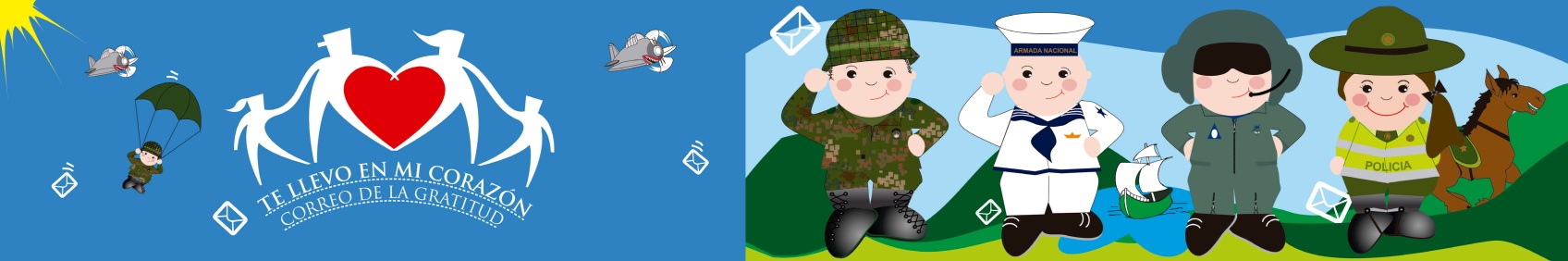 ESCRIBE UNA CARTA A NUESTROS SOLDADOS DE TIERRA, MAR Y AIRE Y POLICÍASYo…………………………………………………….Aunque no te conozco te llevo en mi corazón.